Международный центр научной и технической информации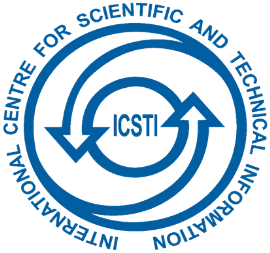 Международный центр научной и технической информации (МЦНТИ) – специализированная международная  организация, созданная  в 1969 году на основе межправительственного Соглашения об учреждении МЦНТИ.Соглашение об учреждении МЦНТИ ратифицировано, зарегистрировано                 в Организации Объединенных Наций и является действующим международным договором, в рамках которого Российская Федерация является правопреемником всех без исключения обязательств СССР. Депозитарием Соглашения является МИД России.Высшим руководящим органом МЦНТИ является Комитет Полномочных Представителей (КПП), в котором странычлены представлены назначаемыми правительствами этих стран должностными лицами, как правило, связанными                               с профильными государственными органами управления.На сегодняшний день МЦНТИ насчитывает 22 страны-члена, представляющих практически все континенты планеты -  от Центральной Америки до Юго-Восточной Азии и от Европы до Африки - Азербайджанская Республика, Республика Беларусь, Республика Болгария, Венгерская Республика, Социалистическая республика Вьетнам, Грузия, Арабская Республика Египет, Республика Индия, Республика Казахстан, Корейская Народно-Демократическая Республика, Республика Куба, Латвийская Республика, Республика Молдова, Монголия, Республика Польша, Российская Федерация, Румыния, Турецкая Республика, Украина, Демократическая Республика Шри-Ланка. Эстонская Республика, Южно-Африканская Республика.Помимо этого, в реализации долгосрочных и среднесрочных проектов Центра принимают участие организации - ассоциированные участники из 12 стран мира (за рамками официального членства) – Германия, Франция, Великобритания, Китай, Южная Корея, Тайвань, Испания, Словакия, Киргизия, Сербия, Австрия, Литва.Штаб-квартира Центра расположена в г.Москве. Официальный информационный портал МЦНТИ - www.icsti.int.Уставные задачи МЦНТИ (ст. 2 Соглашения об учреждении Центра)Разработка методологических и технических предложений в интересахразвития национальных систем научно-технической информации (НТИ) стран-членов соглашения.Информационное обслуживание организаций стран-членов.Использование передовых технических решений в сфере НТИ в интересах экономического развития стран-членов.Издание необходимых информационных материалов и использование других форм распространения научно-технических достижений.Проведение исследований в области теории, практики, форм, методов и технических решений использования НТИ, подготовка соответствующих аналитических материалов.Оказание организационного, методического и научно-технического содействия по вопросам научной и технической информации.Содействие подготовке и повышению квалификации работников сферы НТИ стран-членов, поддержка обмена передовым опытом в этой области.Деятельность МЦНТИ- взаимодействие с международными объединениями и организациями системы ООН для обеспечения участия национальных организаций стран-членов МЦНТИ в деятельности транснациональных структур генерации знаний и технологий;- реализация программ международного научно-технологического сотрудничества;- выявление новых потребностей в области инновационных технологий, участие в реализации государственных программ поддержки инноваций, стимулирование инновационной деятельности;- создание новых инструментов международного сотрудничества в сфере распространения научно-технической информации;- развитие системы современных средств презентации достижений и трансфера передового опыта по проблемам развития науки и инноваций;- содействие трансграничному трансферу научно-технической информации; - создание и поддержка специализированных информационных ресурсов и издание соответствующих материалов;         - развитие партнерской сети и механизмов сотрудничества в МЦНТИ.Механизмы деятельности– выработка согласованных подходов и рекомендаций для национальных организаций, включая органы управления, стран Сообщества в установленной сфере деятельности;– интеграция информационных ресурсов стран Сообщества, создание коллективных информационных ресурсов, обеспечение взаимного доступа организаций стран-членов к национальным информационным ресурсам, а также их доступа к мировым источникам информации;– подготовка и выпуск аналитических материалов, разработку и сопровождение информационных ресурсов, включая интерактивные базы данных;– проведение независимых экспертиз научных и инновационных проектов с привлечением международных экспертов;– проведение бизнес-форумов, круглых столов, тематических семинаров, конференций, экспертных сессий по широкому кругу вопросов.Отдельным важным направлением деятельности МЦНТИ является реализация совместно с международными организациями системы ООН (ЮНИДО, ЮНЕСКО, МАГАТЭ, ЮНЕП и пр.) портфеля международных проектов, продвижение инициатив по сотрудничеству с ОЭСР и Еврокомиссией, а также различными профильными международными ассоциациями неправительственного уровня.